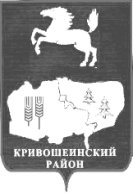 АДМИНИСТРАЦИЯ КРИВОШЕИНСКОГО РАЙОНАПОСТАНОВЛЕНИЕ03.06.2019                                                                                                                            №324		                                         	            с. Кривошеино Томской областиО внесении изменений в постановление Администрации Кривошеинского района от 11.10.2013 №758 «Об утверждении Порядка разработки, реализации и оценки эффективности муниципальных программ муниципального образования Кривошеинский район»В целях приведения в соответствие с постановлением Администрации Кривошеинского района от 22.06.2012 №336 «О составлении проекта районного бюджета на очередной финансовый год и плановый период» и повышения эффективности использования бюджетных средствПостановляю: 1. В приложении к постановлению Администрации Кривошеинского района от 11.10.2013 №758 «Об утверждении Порядка разработки, реализации и оценки эффективности муниципальных программ муниципального образования Кривошеинский район» разделы 6 «Мониторинг и оценка эффективности реализации программ» и 7 «Оценка эффективности программы» изложить в новой редакции  согласно приложению к настоящему постановлению.2.Настоящее постановление вступает в силу с даты его подписания.         3.Настоящее постановление подлежит размещению на официальном сайте муниципального образования  Кривошеинский район в сети «Интернет» и в Сборнике нормативных актов Администрации Кривошеинского района.	5. Контроль за исполнением настоящего постановления возложить на Первого заместителя Главы Кривошеинского района.Глава Кривошеинского района	(Глава Администрации)			                                                          С.А. ТайлашевЖуйкова Анастасия Сергеевна8(38251)21427Сибиряков Д.В.ПрокуратураУправление финансовКураторы муниципальных программПриложение к постановлению Администрации Кривошеинского района от 03.06.2019 №3246. Мониторинг и оценка эффективности реализации программ6.1. Мониторинг реализации программ основан на использовании формализованной процедуры сбора и обработки отчетности и оценки результатов проведения контрольных проверок.6.2. Контроль за реализацией утвержденных программ возлагается на должностных лиц, курирующих соответствующую сферу деятельности.6.3.  Ежеквартально до 15 числа месяца, следующего за отчетным кварталом, Заказчик представляет  отчеты о реализации программы по формам согласно приложениям  № 6 и  №7 к настоящему Порядку ведущему специалисту по экономической политике и целевым программам Администрации  Кривошеинского района.6.4. На основании отчётности Заказчика ведущий специалист по экономической политике и целевым программам Администрации  Кривошеинского района,  готовит Сводный годовой доклад о ходе реализации и оценке эффективности муниципальных программ муниципального образования Кривошеинский район по следующим направлениям:а) достижение запланированных на соответствующий период времени результатов выполнения программ;б) характеристика факторов, повлиявших на отклонение фактических результатов выполнения программ от запланированных;в) оценка эффективности реализации программ производится в соответствии с разделом 7 настоящего Порядка;г) предложения по дальнейшей реализации, изменению, прекращению действия программ.Отчеты о реализации программ за год представляются не позднее 1 февраля года, следующего за отчетным, с приложением пояснительной записки о причинах превышения (уменьшения) фактических значений показателей целей и задач муниципальной программы над плановыми значениями, несоответствия объемов привлеченных финансовых средств плановым объемам по источникам финансирования.Одновременно с предоставлением отчетов о реализации программ за год кураторы муниципальных программ направляют Первому заместителю Главы Кривошеинского района предложения о внесении изменений в перечень муниципальных программ муниципального образования Кривошеинский район.6.5. Сводный годовой доклад о ходе реализации и оценке эффективности муниципальных программ муниципального образования Кривошеинский район представляется Первому заместителю Главы Кривошеинского района и направляется в Управление финансов Администрации Кривошеинского района в срок до 1 марта года, следующего за отчетным.6.6. При несоответствии фактических результатов выполнения программ  утвержденным целевым индикаторам и показателям эффективности, объемам финансирования программ из иных источников должностное лицо, курирующее  соответствующую сферу деятельности, вносит  предложения:1) о корректировке целей, задач, показателей и сроках реализации программы, перечня программных мероприятий;2) об изменении форм и методов управления реализацией программы;4) о сокращении финансирования программы за счет средств местного бюджета на очередной финансовый год;5) о досрочном прекращении реализации программы.6.7. Отчеты о реализации программ включаются в виде приложений к годовой и квартальной отчетности об исполнении бюджета.6.8. Ответственность за нецелевое использование средств местного бюджета, выделенных на реализацию программ, несут соответствующие получатели бюджетных средств по основаниям и в порядке, установленном действующим законодательством Российской Федерации.7.Оценка эффективности программы7.1.Оценка эффективности реализации программы осуществляется по итогам ее реализации за отчетный год и в целом за весь период реализации на основе отчетов, предоставляемых Заказчиком программы по установленной форме.Оценку эффективности реализации программы проводит ведущий специалист по экономической  политике и целевым программам Администрации Кривошеинского района в срок до 1 марта года, следующего за отчетным.7.2. Оценка эффективности реализации программ осуществляется на предмет:- соответствия объемов привлеченных финансовых средств плановым объемам по источникам финансирования;- достижения запланированных целевых индикаторов (показателей) программы;- эффективности расходования бюджетных средств.Оценка эффективности реализации программы проводится с использованием следующих критериев с присвоенными им весовыми коэффициентами, согласно приложению 8 к настоящему порядку:- сводный коэффициент результативности - 0,2;- коэффициент эффективности механизма реализации программы - 0,2;- коэффициент эффективности вложения бюджетных средств - 0,15;- коэффициент качества контроля - 0,1;- коэффициент достижения целей - 0,35.Достижения критерия оцениваются в баллах.Значение интегрального показателя оценки эффективности реализации программы R определяется суммой баллов по каждому критерию, умноженному на весовой коэффициент.R = SUM (BiYi)По значению интегрального показателя эффективности реализации программы R присваивается одна из следующих степеней эффективности:- эффективная (R >= 2,0);- низкоэффективная (2,0 > R >= 1,0);- неэффективная (R < 1,0).В рамках оценки эффективности ведущий специалист по экономической  политике и целевым программам Администрации Кривошеинского района составляет рейтинг эффективности муниципальных программ в соответствии с присвоенной степенью эффективности в порядке убывания.Результаты оценки эффективности муниципальных программ муниципального образования Кривошеинский район ведущий специалист по экономической  политике и целевым программам Администрации Кривошеинского района направляет кураторам муниципальных программ в срок до 30 марта  года, следующего за отчетным.Ведущий специалист по экономической  политике и целевым программам Администрации Кривошеинского района составляет пояснительную записку по итогам анализа результатов оценки эффективности муниципальных программ и направляет в Управление финансов Администрации Кривошеинского района в срок до 12 апреля года, следующего за отчетным.Предложения о разработке муниципальной программы, предложения о внесении изменений в утвержденные муниципальные программы по итогам оценки эффективности их реализации за отчетный финансовый год, согласованные с Первым заместителем Главы Кривошеинского района, сформированные на основе обоснований бюджетных ассигнований на очередной финансовый год и плановый период кураторы муниципальных программ направляют в Управление финансов Администрации Кривошеинского района и ведущему специалисту по экономической  политике и целевым программам Администрации Кривошеинского района в срок до 15 сентября года, следующего за отчетным.Оценка эффективности реализации программы в целом за весь период реализации осуществляется аналогично оценке эффективности реализации программы за отчетный год.